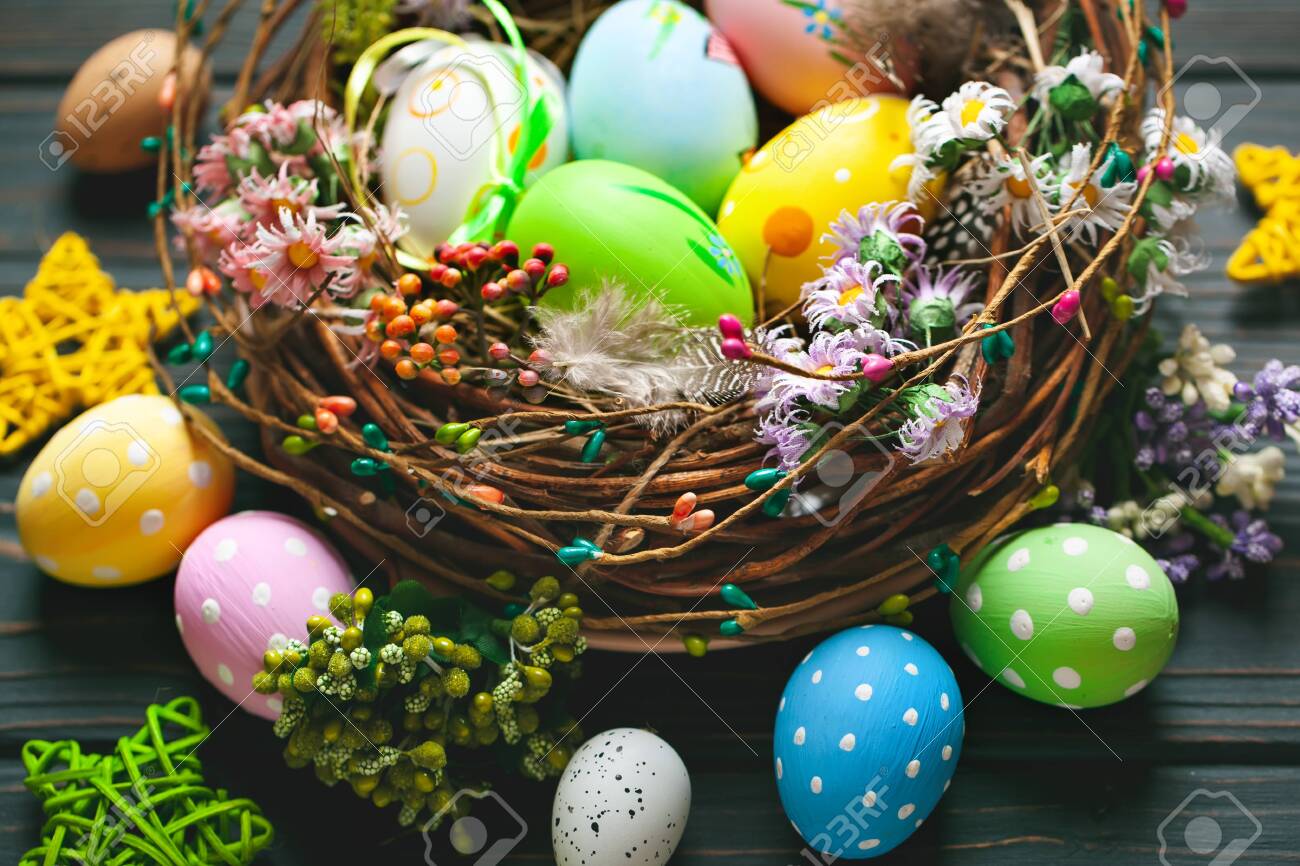 ZAPROSZENIEMŁODZIEŻOWY OŚRODEK WYCHOWAWCZY „DOM NA SZLAKU” IM. GEN. TADEUSZA KUTRZEBY W ZAŁUSKOWIEZAPRASZA DO UDZIAŁU W IV EDYCJIPOWIATOWEGO KONKURSU PLASTYCZNEGOPt.  „NAJPIĘKNIEJSZA OZDOBA WIELKANOCNA”Wszystkie szczegóły dotyczące konkursu zawarte są w Regulaminie Konkursu dostępnym na stronie internetowej Młodzieżowego Ośrodka Wychowawczego w Załuskowie oraz na stronie internetowej Starostwa Powiatowego w Sochaczewie w zakładce Konkursy.                                                      ZACHĘCAMY DO UDZIAŁU W KONKURSIE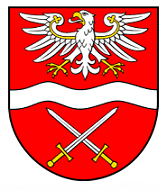 Konkurs pod Patronatem Honorowym Starosty Sochaczewskiego Powiatowy Konkurs na 
„Najpiękniejszą Ozdobę Wielkanocną“  
pod patronaten Starosty SochaczewskiegoIV edycjaREGULAMIN KONKURSUI. Postanowienia ogólneOrganizatorem konkursu jest Młodzieżowy Ośrodek Wychowawczy       „Dom Na Szlaku“ im. gen. Tadeusza Kutrzeby w Załuskowie. Partnerem konkursu jest Starostwo Powiatowe w Sochaczewie (Wydział Promocji, Kultury i Sportu) 3. Celem konkursu jest:1)  podtrzymywanie tradycji wykonywania wytworów plastyki obrzędowej okresu Świąt       Wielkanocnych;4)   rozwijanie wrażliwości estetycznej dzieci i młodzieży oraz uzdolnień plastycznych;5)   pobudzenie inwencji twórczej; wprowadzeniem akcentów regionalnych;6)  kształtowanie świadomości ekologicznej i działąnia proekologicznego6) prezentacja możliwości twórczych dzieci i młodzieży szkolnej z terenu powiatu sochaczewskiego.4. Tematyka konkursuZadaniem uczestników konkursu jest wykonanie przestrzennej pracy np. – pisanki, stroika wielkanocnego.  II. Warunki konkursuW konkursie mogą wziąć udział uczniowie szkół podstawowych (klasy IV- VIII)       i ponadpodstawowych z powiatu sochaczewskiego.Jury powołane przez Organizatora będzie oceniać wszystkie nadesłane w terminie prace.  Warunkiem uczestnictwa w konkursie jest wypełnienie metryczki konkursowej i nadesłanie jej wraz z pracą na adres Organizatora. Prace należy przesłać do dnia 04.03 2024r. na adres: MOW w Załuskowie (Załusków 6, 96-521 Brzozów Stary) (liczy się data stempla pocztowego) lub dostarczyć osobiście do siedziby Ośrodka. Można też, wzorem lat ubiegłych, zostawić  prace w Powiatowym Zespole Edukacji  (8.00-16.00, ul. marsz.                     J. Piłsudskiego 65).4.  W pracach należy wykorzystać w miarę możliwości materiały naturalne i surowce wtórne.      Jeden uczestnik - jedna praca. Jest możliwe nadesłanie kilku prac z jednej placówki. Konstrukcja ozdabianego przedmiotu powinna być stabilna. Prace niestabilne, ze słabozamocowanymi elementami  nie będą brały udziału w konkursie. Pracę należy opatrzyć metryczką zawierającą dane: imię i nazwisko autora, wiek, klasę,  nazwę szkoły, nazwisko nauczyciela III. Ocena i nagrody1. Prace oceniać będzie Komisja Konkursowa powołana przez Organizatora.  2. Ozdoby wielkanocne będą oceniane według następujących kryteriów:        - ogólne wrażenie artystyczne, oryginalność pomysłu,         - wkład pracy,	        - estetyka pracy oraz trwałość konstrukcji,        - walory plastyczne (kompozycja, kolorystyka, umiejętność stworzenia pracy           z wykorzystaniem jak największej ilości elementów wtórnych i dodatków          naturalnych).  3. Jury przyzna nagrody za I, II, III miejsce w dwóch kategoriach wiekowych oraz     wyróżnienia. Będą to nagrody rzeczowe i dyplomy. Każda placówka edukacyjna, która     weźmie udział w konkursie otrzyma dyplom z podziękowaniem dla autora pracy i opiekuna. 4.  Wyniki konkursu zawierające imiona i nazwiska autorów nagrodzonych prac oraz nazwą      i adresem szkoły, zostaną podane do publicznej wiadomości na stronie  internetowej      Starostwa Powiatowego w Sochaczewie i Młodzieżowego Ośrodka Wychowawczego      w Załuskowie.5.  Uroczyste wręczenie nagród i dyplomów odbędzie się 17.03.2024r. podczas      Powiatowego Kiermaszu Wielkanocnego w Hotelu Chopin w Sochaczewie.Nadesłane prace nie będą odsyłane do osób biorących udział w konkursie.6.  Organizator zastrzega sobie prawo do wykorzystania ich do dekoracji i wystawy     pokonkursowej (z  podaniem imienia i nazwiska uczestnika, opiekuna oraz nazwą     i adresem szkoły). Wykonane prace konkursowe, wzorem lat ubiegłych, zostaną przekazanie     na cele charytatywne.IV. Postanowienia ogólnePrace z metryczką (imię i nazwisko, klasa, szkoła – załącznik 1) wraz z oświadczeniem rodzica/opiekuna(dotyczy uczniów niepełnoletnich szczególnie tych, którzy nie ukończyli 
16 roku życia) lub osobistym (uczniowie pełnoletni) potwierdzającym zgodę na przetwarzanie danych osobowych (według wzoru oświadczenia – załącznik 2) należy dostarczyć na adres:Młodzieżowy Ośrodek Wychowawczy „Dom na Szlaku” im. gen. Tadeusza Kutrzeby w Załuskowie, Załusków 8, 96-521 Brzozów, tel.: 242774615 z dopiskiem „Konkurs  
- „Najpiękniejsza Ozdoba Wielkanocna“.Udział w konkursie jest równoznaczny z wyrażeniem zgody przez osoby biorące w nim udział na przetwarzanie przez Organizatorów ich danych na potrzeby konkursu, w szczególności na podanie imion i nazwisk, zgodnie z ustawą z dnia 29 sierpnia 1997 roku o ochronie danych osobowych (Dz. U. z 2016 r. nr 922). Uczestnik konkursu zgodnie z Rozporządzeniem Parlamentu Europejskiego i Rady (UE)  2016/679 (RODO) z dnia 27 kwietnia2016r. o w sprawie ochrony osób fizycznych w związku z przetwarzaniem danych osobowych  ma prawo do żądania sprostowania, usunięcia lub ograniczenia przetwarzania jego danych. Administratorem danych osobowych zbieranych od uczestników jest Młodzieżowy Ośrodek Wychowawczy w Załuskowie, Załusków 8,  96-521 Brzozów. Szczegółowe informacje na temat konkursu można uzyskać: telefonicznie pod numerem telefonów: 668 943 068, 24 277 46 15  oraz drogą elektroniczną e-mail: a.domagala@wp.pl, mow-zaluskow@wp.plAutorzy konkursu: Agnieszka Domagała, Joanna Drużna, Anna PrzewoźnaZałączniki do regulaminu konkursuZałącznik 1ZGŁOSZENIE POWIATOWY KONKURS  „Najpiękniejsza Ozdoba Wielkanocna”Imię i Nazwisko, wiek, klasa, szkoła, kategoria wiekowa:_______________________________________________________________________ _______________________________________________________________________ Adres i nr telefonu placówki: _______________________________________________________________________ _______________________________________________________________________e-mail szkoły: _______________________________________________________________________ Imię i Nazwisko opiekuna merytorycznego:_______________________________________________________________________ Załącznik 2OŚWIADCZENIE ZGODA NA PRZETWARZANIE DANYCH OSOBOWYCHWyrażam zgodę na mój udział/udział mojego dziecka
………………………………………………………………………………………………….w Powiatowym Konkursie „Najpiękniejsza Ozdoba Wielkanocna”, organizowanym przez Młodzieżowy Ośrodek Wychowawczy w Załuskowie, Załusków 8, 96-520 Iłów. Zapoznałem się 
i akceptuję postanowienia Regulaminu. Oświadczam, że zostałem poinformowany o nazwie 
i siedzibie administratora danych osobowych, celu zbierania danych oraz przysługującym mi prawie wglądu do moich danych i ich aktualizacji. Wyrażam zgodę na przetwarzanie danych osobowych oraz pracy konkursowej do celów związanych z konkursem: podawanie do wiadomości publicznej  imienia i nazwiska oraz wizerunku w związku z udziałem w wyżej wymienionym konkursie, we wszelkich ogłoszeniach, zapowiedziach i informacjach o konkursie i jego wynikach. ……………………………                      ……...………………..……………………………… czytelny podpis autora pracy                                  czytelny podpis uczestnika/ rodziców/ opiekunów                                                                                               prawnych (dotyczy uczniów niepełnoletnich)Zgoda na przetwarzanie danych osobowych jest udzielona dobrowolnie na podstawie art. 6 ust.1 lit. 
a rozporządzenia Parlamentu Europejskiego i Rady (UE) 2016/679 z 27 kwietnia 2016 r. w sprawie ochrony osób fizycznych w związku z przetwarzaniem danych osobowych i w sprawie swobodnego przepływu takich danych oraz uchylenia dyrektywy 95/46/WE (ogólne rozporządzenie o ochronie danych, dalej: RODO).